ORAR ZI   S8 (31.10-6.11.2016)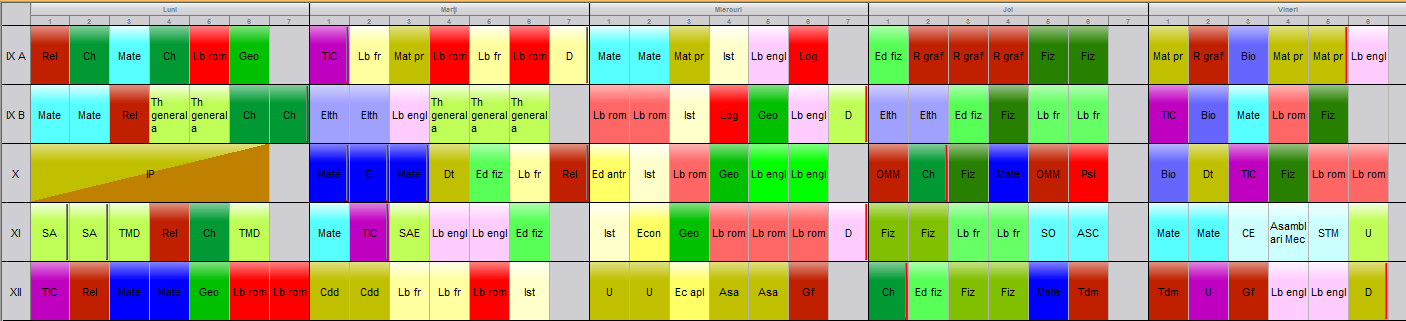 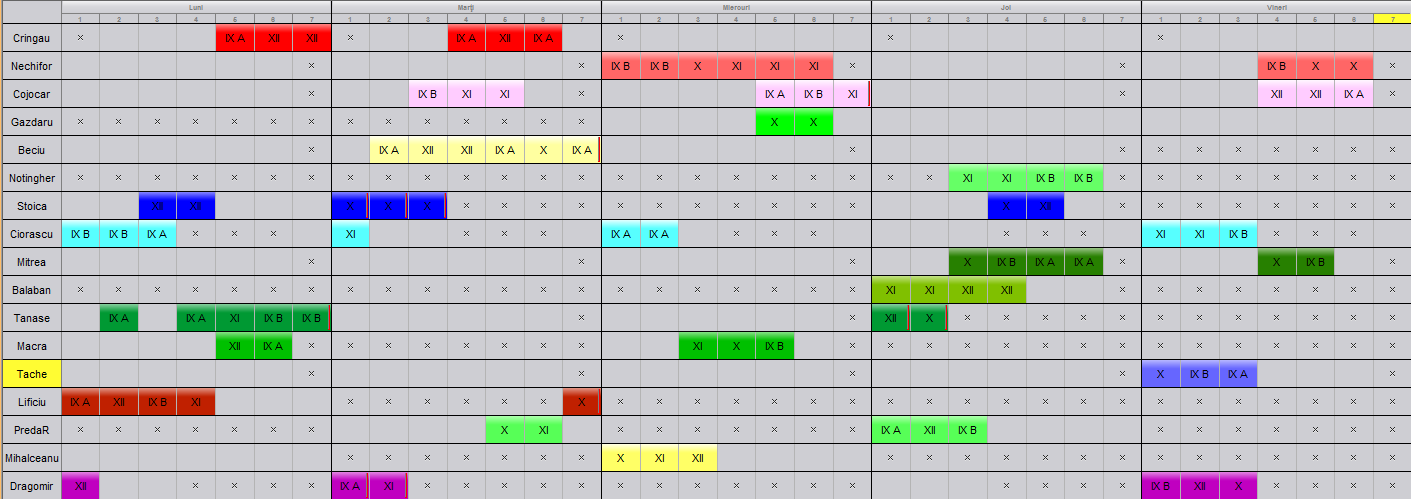 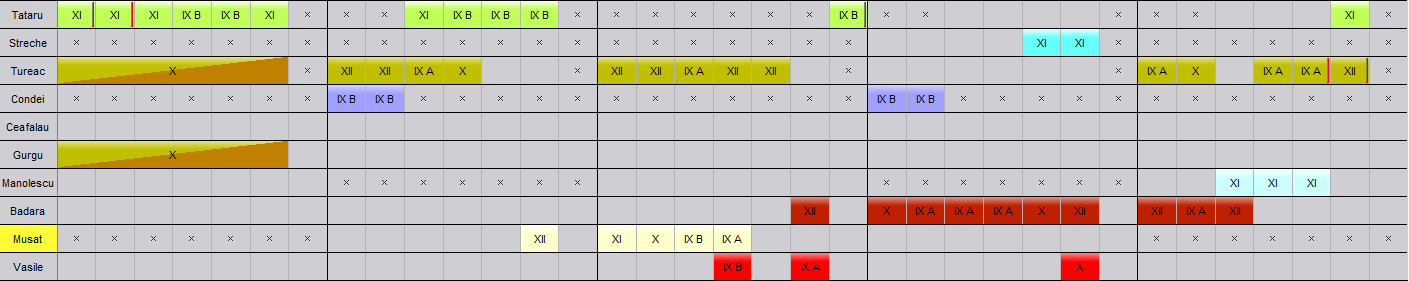 ORAR SERAL S8 (31.10-6.11.2016)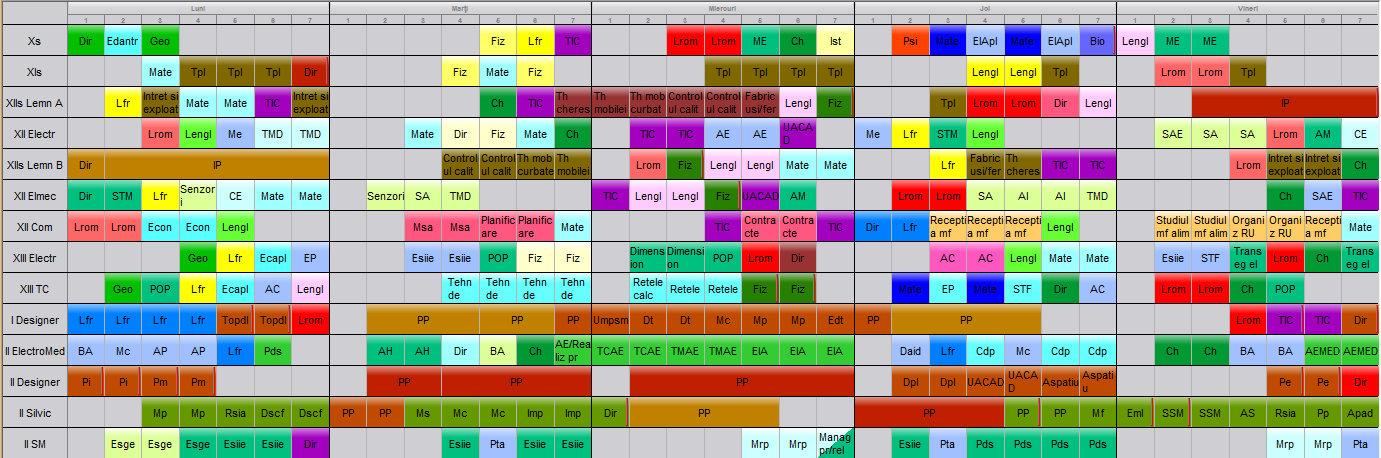 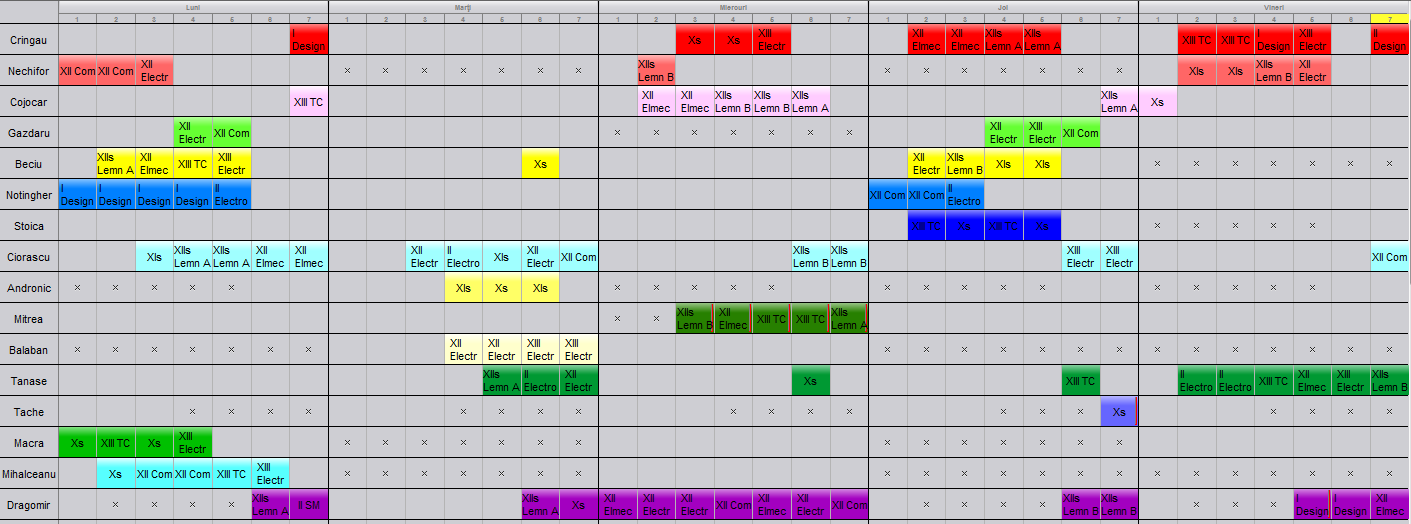 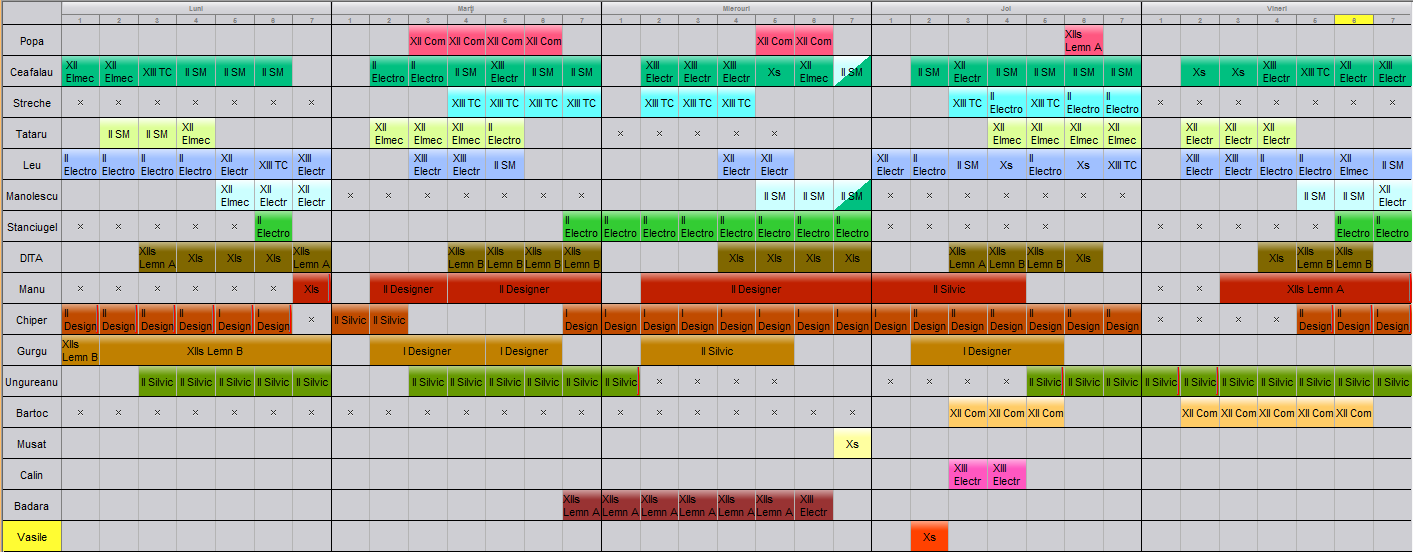 